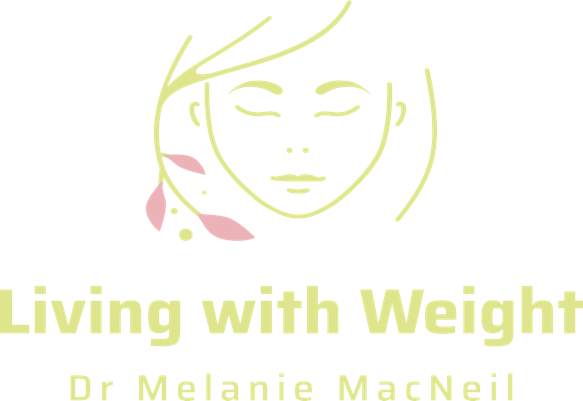 NEW PATIENT MEDICAL HISTORY FORMName: (First)______________________________ (Last) ______________________________ (MI)____Date of Birth: _____/_____/__________ Date of Visit: _____/_____/__________Phone: (Home/Cell)_______________________ (Work) _______________________ Gender: M / F    Referred By: ______________________________How does your weight is affect your life and health?  _______________________________________________________________________________________________________________________________________________________________________________________________________________Weight HistoryWhen did you first notice that you were gaining weight?  Childhood		 Teens	 Adulthood		 Pregnancy		 Menopause  Did you ever gain more than 20 pounds in less than 3 months? Y / N    If so, when?  _______________How much did you weigh: one year ago? _____   Five years ago? _____ 10 years ago? _____ Life events associated with weight gain (check all that apply):      Marriage		 Divorce		 Pregnancy 		 Abuse 		 Illness		
 Travel		 Injury		 Nightshift work     	 Job change		 Quitting smoking	 Alcohol		 Drugs		 Medication (please list: ______________________________________________________________)
		Nutritional HistoryHow many meals do you have per day and at what time?_____________________________________ How many snacks do you take per day/when? _____________________________________________Do you eat most of your calories after supper? _____________________________________________Do you wake up to eat? If so how often? __________________________________________________List any food intolerances/restrictions: _____________________________________________________Food triggers (check all that apply): Stress	 Boredom		 Anger	 Insomnia 	 Seeking reward	
 Parties	 Eating out		 Other: _______________________Food cravings:  Sugar	 Chocolate		 Starches	 Salty	 Fast food
 High fat	 Large portionsFavorite foods: _______________________________________________________________________How many portion per day of the followingJuice ______	Pop______	Diet pop_____     Milk ______ (__%)  Coffee _____  Cream ______ (%__)Tea _______   Wine ______  Beer ________.   Other ________________________________________How many portions per week of the followingPasta ______  Rice______  Potatoes ______   Bread ________  Cheese _______ Red Meat ______Poultry _____  Fish ______  Legumes ______Fast food ______________   Pastries and desserts_________What do you eat most often?Breakfast____________________________________________________________________________Lunch ______________________________________________________________________________Supper _____________________________________________________________________________How many days per week do you go to out for meals/take out?Breakfast _______________		Lunch____________________	Supper _________________Previous weight-loss programs (check all that apply):      Weight Watchers	 Nutrisystem		 Jenny Craig		 LA Weight Loss	 Atkins      South Beach     	 Zone diet		 Medifast     		 Dash diet     	 Paleo diet      Meal replacements  Mediterranean diet	 Ornish diet     	 Other: _______________________What was your maximum weight loss? ____________________________________________________What are your greatest challenges with dieting? ________________________________________________________________________________________________________________________________What is your desired weight? _____________. Which size clothing would you like to wear? ___________Do you have good support for weight loss at home ? _________________________________________Have you ever taken medication to lose weight? (check all that apply):      Contrave 		 Topamax		 Saxenda		 Meformin Bupropion (Wellbutrin)     	 Xenical   	Other (including supplements): __________________________________________________________What worked? _______________________________________________________________________What didn’t work? ____________________________________________________________________Why or why not? _____________________________________________________________________Medical HistoryExercise type: ________________________________________________________________________ Duration: _____ hours _____ minutes     Number of times per week: _____Does anything limit you from exercising? ___________________________________________________How many hours do you sleep per night? __________     Do you feel rested in the morning? __________Do you snore? _________ Heache in the morning? __________ Stop breathing during the night?______Past medical history (check all that apply): Heart attack		 Angina		 Gallbladder stones			 Sleep apnea High blood pressure	 Stroke		 Indigestion/reflux 			 Thyroid High cholesterol		 Diabetes		 Celiac disease			 Anxiety High triglycerides		 Gout 		 Pancreatitis				 Depression Infertility			 Arthritis 		 Polycystic Ovarian Syndrome 	 Bipolar
 Glaucoma			 Cancer (type/s): ____________________________________________Have you ever been diagnosed with an eating disorder? Y / N     If yes, which one? _________________Past surgical history (check all that apply): Gastric bypass	 Gastric banding	 Gastric sleeve	 Gallbladder		 Heart bypass     
 Hysterectomy 	 Other: _________________________________________________________Medications (list all current medications, including over-the-counter medications, supplements, and herbs):____________________  ____________________  ____________________  ____________________  ____________________  ____________________  ____________________  ____________________ ____________________  ____________________  ____________________  ____________________ Allergies: (Medications)________________________________________________________________________(Food)______________________________________________________________________________Pharmacy that you use:  _______________________________________________________________Do you have a private drug plan?  If so which company  _______________________________________Do you have access to the internet ?_____________Can we communicate with you through email, if so please provide email __________________________Social HistorySmoking:	 Never	 Current smoker (_____ packs/day)	 Past smoker (quit _____ years ago)Alcohol:     	 Never	 Occasional		 Regularly (_____ drinks per day)Prior treatment for alcoholism? Y / NDrugs:     	 Never     	 Current	 Past		 Type of drugs: ______________________Marijuana:	 Never	 Current user (_____ times/day)Please describe your relationship status?: __________________________________________________Who lives with you ? __________________________________________________________________Level of education? ___________________________________________________________________What is your employment status? ___________ What type of work do you do? ____________________How many hours do you work per week? __________.  Do you work any shift work? ________________Physical Activity None_____________________________________________________________________________	 Mild activity such as daily chores, garden work, casual walks: ________________________________	  Moderately active: Walk, run or other for 30 min 5x per week   _______________________________ 	 Very active, exercises regularly ________________________________________________________Family HistoryObesity (check all that apply):	 Mother	 Father	 Sister	 Brother      Daughter	 Son   Diabetes (check all that apply):     	 Mother     	 Father     	 Sister     	 Brother      Daughter	 SonOther (check all that apply):    	 High blood pressure     	 Heart disease	 High cholesterol     High triglycerides	 Stroke	 Thyroid problems		 Anxiety		 Depression      Bipolar disorder	 Alcoholism	 Cancer (type/s): _______________________________________ Other: _______________________Gynecologic HistoryAge periods started? _____     Age periods ended _____   Periods are:     Regular / Irregular     Heavy / Normal / LightNumber of pregnancies: _____     Number of children: _____Age of first pregnancy: _____     Age of last pregnancy: _____System Review (Check all that apply) Recent weight loss more than 10 pounds Recent weight gain more than 10 pounds Acne				 Skin rash				 Cough Snoring				 Shortness of breath		 Chest pain Difficulty breathing when flat	 Fainting/Blacking out		 Palpitations Swelling ankles/extremities	 Abdominal pain			 Bloating Constipation			 Diarrhea				 Food intolerance Dysphagia/difficulty swallowing	 Indigestion				 Nausea/vomiting Increased appetite			 Decreased appetite		 Heartburn Gas and bloating			 Urinary frequency/urgency		 Slow urine flow Nighttime urination			 Blood in stools			 Back pain (upper) Back pain (lower)			 Joint pain				 Muscle aches/pain Dizziness				 Headaches				 Seizures Weakness/low energy		 Anxiety				 Depression Insomnia				 Memory loss			 Inability to concentrate Mood changes			 Nervousness			 Loss of interest Cold intolerance			 Excessive sweating		 Hair changes Heat intolerance			 Blood clots				 Fatigue/tiredness(Women only) Absence of periods			 Hot flashes				 Change in bladder habits Abnormal/excessive menstruation	 Facial hairComments: _______________________________________________________________________________________________________________________________________________________________________________________________________________________________________________Impulsive EatingDuring the last 3 months , did you have any episodes of excessive overeating (i.e. eating significantly more than what most people would eat in similar time)   Yes 		 NoIf you said no you can stop here Do you feel distressed about your episodes of excess overeating? Yes		 NoReadiness for ChangeLife is fairly calm right now and I feel I’m ready to make a change about diet and lifestyle.  Yes    NoI believe I can change my eating, physical activity and behavioral habits Yes.   NoFamily, friends or both will support my lifestyle change effort       Yes    NoHow confident do you feel that you can make a healthy lifestyle change? Highly confident 	 Moderately confident	 Slightly confident	 Not confident at all How motivated do you feel to make a healthy change in lifestyle? Highly motivated	 Moderately motivated 	 Slightly motivated.  Not motivated at all Within the past 3 months Never or RarelySometimesOftenAlwaysDuring your episode of excessive overeating, how often did you feel like you had no control over your eating? (e.g not being able to stop eating, feel compelled to eat, or going back and further for more food)During your episode of excessive overeating, how often did you continue eating even though you were not hungry?During your episode of excessive overeating how often were you embarrassed by how much you ate?During your episode of excessive overeating how often did you feel disgusted  with yourself or guilty afterwards?During the last 3 months, how often did you make yourself vomit as a mean to control your weight or shape?